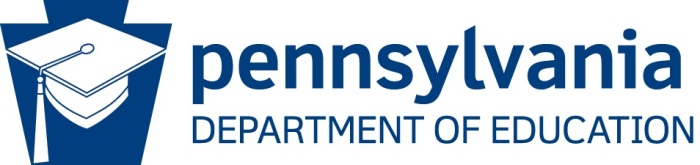 STATE AGENCY ADMINISTRATIVE REVIEW SUMMARYSection 207 of the HHFKA amended section 22 of the NSLA (42 U.S.C. 1769c) to require State Agencies (SA) to report the results of the administrative review to the public in an accessible, easily understood manner in accordance with guidelines promulgated by the Secretary. Regulations at 7 CFR 210.18(m) requires the SA to post a summary of the most recent final administrative review results for each School Food Authority (SFA) on the SA publicly available website no later than 30 days after the SA provides the results of the administrative review to the SFA. The SA must also make a copy of the final administrative review report available to the public upon request.School Food Authority Name: Harmony Area School DistrictSchool Agreement Number: 110-17-350-4Date of Administrative Review (Entrance Conference Date): 3-19-2019Date review results were provided to the School Food Authority (SFA): 3-20-2019General Program ParticipationWhat Child Nutrition Programs does the School Food Authority participate in? (Select all that apply) School Breakfast Program National School Lunch Program Fresh Fruit and Vegetable Program Afterschool Snack Special Milk Program Seamless Summer OptionDoes the School Food Authority operate under any Special Provisions? (Select all that apply) Community Eligibility Provision Special Provision 1 Special Provision 2 Special Provision 3Review FindingsWere any findings identified during the review of this School Food Authority?	Yes			NoIs there fiscal action associated with findings identified during the review of this School Food Authority?	Yes			NoREVIEW FINDINGSREVIEW FINDINGSREVIEW FINDINGSProgram Access and ReimbursementProgram Access and ReimbursementProgram Access and ReimbursementYESNOCertification and Benefit Issuance – Validation of the SFA certification of students’ eligibility for free or reduced-price mealsFinding Detail:Finding Detail:Finding Detail:Verification – Validation of the process used by the SFA to confirm selected students’ eligibility for free and reduced-price mealsFinding Detail: Finding Detail: Finding Detail: Meal Counting and Claiming – Validation of the SFA meal counting and claiming system that accurately counts, records, consolidates, and reports the number of reimbursable meals claimed, by categoryFinding Detail:Finding Detail:Finding Detail:Meal Patterns and Nutritional QualityMeal Patterns and Nutritional QualityMeal Patterns and Nutritional QualityYESNOMeal Components and Quantities – Validation that meals claimed for reimbursement contain the required meal components (also referred to as food components) and quantitiesFinding Detail: Finding Detail: Finding Detail: Offer versus Serve (provision that allows students to decline some of the food components offered) – Validation of SFA compliance with OVS requirements if applicableFinding Detail: SFA has not conducted Offer vs Serve Training for all appropriate staff. SFA has not maintained documents used to train staff.Finding Detail: SFA has not conducted Offer vs Serve Training for all appropriate staff. SFA has not maintained documents used to train staff.Finding Detail: SFA has not conducted Offer vs Serve Training for all appropriate staff. SFA has not maintained documents used to train staff.Dietary Specifications and Nutrient Analysis – Validation that meals offered to children through the school meal programs are consistent with federal standards for calories, saturated fat, sodium, and trans fatFinding Detail:Finding Detail:Finding Detail:School Nutrition EnvironmentSchool Nutrition EnvironmentSchool Nutrition EnvironmentYESNOFood Safety – Validation that all selected schools meet the food safety and storage requirements, and comply with the Buy American provisions specified by regulationFinding Detail:The Sponsor's written Food Safety Plan does not include the required elements.Finding Detail:The Sponsor's written Food Safety Plan does not include the required elements.Finding Detail:The Sponsor's written Food Safety Plan does not include the required elements.Local School Wellness Policy – Review of the SFA’s established Local School Wellness Policy  Finding Detail:Finding Detail:Finding Detail:Competitive Foods – Validation of the SFA compliance with regulations for all food and beverages to students outside of the reimbursable mealFinding Detail:Smart Snacks in School-A review of food and beverages sold to students during the school day was conducted. Not all items reviewed were in compliance with Smart Snack standards. Vending machine inside of cafeteria is accessible to all students all day and is not complaint for the following reasons: a.   All Diet Sodas-Not complaint for 6th-8th grade
b.   16 oz Green Tea w/Ginseng & Honey -Not compliant for all grade groupsRequired documentation including, but not limited to, recipes, smart snack calculator documentation, nutrition labels and/or product specifications for food and beverages sold to students during the school day was not maintained.Finding Detail:Smart Snacks in School-A review of food and beverages sold to students during the school day was conducted. Not all items reviewed were in compliance with Smart Snack standards. Vending machine inside of cafeteria is accessible to all students all day and is not complaint for the following reasons: a.   All Diet Sodas-Not complaint for 6th-8th grade
b.   16 oz Green Tea w/Ginseng & Honey -Not compliant for all grade groupsRequired documentation including, but not limited to, recipes, smart snack calculator documentation, nutrition labels and/or product specifications for food and beverages sold to students during the school day was not maintained.Finding Detail:Smart Snacks in School-A review of food and beverages sold to students during the school day was conducted. Not all items reviewed were in compliance with Smart Snack standards. Vending machine inside of cafeteria is accessible to all students all day and is not complaint for the following reasons: a.   All Diet Sodas-Not complaint for 6th-8th grade
b.   16 oz Green Tea w/Ginseng & Honey -Not compliant for all grade groupsRequired documentation including, but not limited to, recipes, smart snack calculator documentation, nutrition labels and/or product specifications for food and beverages sold to students during the school day was not maintained.Professional Standards – Validation of SFA compliance with required hiring standards and annual training requirements  Finding Detail:Finding Detail:Finding Detail:D. Civil RightsD. Civil RightsD. Civil RightsYESNOCivil Rights – Validation of SFA compliance with civil rights requirements as applicable to the Child Nutrition ProgramsFinding Detail: The Sponsor did not maintain required documentation (Training Materials) for the annual Civil Rights training.The Sponsor did not provide the annual Civil Rights training for all appropriate staffFinding Detail: The Sponsor did not maintain required documentation (Training Materials) for the annual Civil Rights training.The Sponsor did not provide the annual Civil Rights training for all appropriate staffFinding Detail: The Sponsor did not maintain required documentation (Training Materials) for the annual Civil Rights training.The Sponsor did not provide the annual Civil Rights training for all appropriate staffE.  Resource ManagementE.  Resource ManagementE.  Resource ManagementYESNOResource Management – Validation of SFA compliance with overall financial health of the school food service accountFinding Detail:The State Agency (SA) cannot verify the School Food Authority's (SFA) compliance with the indirect cost requirements.The SFA's 2016-2017 Child Nutrition Financial Report (CNFR) shows that disposal or "garbage" is charged to the Nonprofit School Food Service Account (NSFSA).The School Food Authority (SFA) has not provided the requested documentation needed to review the Resource Management of the Food Service Operation. The State Agency (SA) cannot verify the SFA's compliance with the revenue from nonprogram food requirements.Finding Detail:The State Agency (SA) cannot verify the School Food Authority's (SFA) compliance with the indirect cost requirements.The SFA's 2016-2017 Child Nutrition Financial Report (CNFR) shows that disposal or "garbage" is charged to the Nonprofit School Food Service Account (NSFSA).The School Food Authority (SFA) has not provided the requested documentation needed to review the Resource Management of the Food Service Operation. The State Agency (SA) cannot verify the SFA's compliance with the revenue from nonprogram food requirements.Finding Detail:The State Agency (SA) cannot verify the School Food Authority's (SFA) compliance with the indirect cost requirements.The SFA's 2016-2017 Child Nutrition Financial Report (CNFR) shows that disposal or "garbage" is charged to the Nonprofit School Food Service Account (NSFSA).The School Food Authority (SFA) has not provided the requested documentation needed to review the Resource Management of the Food Service Operation. The State Agency (SA) cannot verify the SFA's compliance with the revenue from nonprogram food requirements.OtherReporting and RecordkeepingAfterschool SnackFinding Detail:Reporting and Recordkeeping-Records were not retained for three (3) years after the final Claim for Reimbursement for the fiscal year or until resolution of any audits. Afterschool Snack production records for Test Month and Day of Review, Point of Service meal counts for Test Month and Day of Review and Smart Snack documentation for beverages and ice cream sold to students were not available for review.Afterschool Snack-Production and menu records were not maintained for a minimum of three years plus the current year.Advisor could not validate the snack counts claimed for reimbursement for the review period (Test Month). Documentation of point-of-service snack counts have not been maintained.Monitoring of the Afterschool Snack Program has not been conducted according to requirements. Monitoring was not completed during the first four weeks that the school program is in operation each school year.Finding Detail:Reporting and Recordkeeping-Records were not retained for three (3) years after the final Claim for Reimbursement for the fiscal year or until resolution of any audits. Afterschool Snack production records for Test Month and Day of Review, Point of Service meal counts for Test Month and Day of Review and Smart Snack documentation for beverages and ice cream sold to students were not available for review.Afterschool Snack-Production and menu records were not maintained for a minimum of three years plus the current year.Advisor could not validate the snack counts claimed for reimbursement for the review period (Test Month). Documentation of point-of-service snack counts have not been maintained.Monitoring of the Afterschool Snack Program has not been conducted according to requirements. Monitoring was not completed during the first four weeks that the school program is in operation each school year.Finding Detail:Reporting and Recordkeeping-Records were not retained for three (3) years after the final Claim for Reimbursement for the fiscal year or until resolution of any audits. Afterschool Snack production records for Test Month and Day of Review, Point of Service meal counts for Test Month and Day of Review and Smart Snack documentation for beverages and ice cream sold to students were not available for review.Afterschool Snack-Production and menu records were not maintained for a minimum of three years plus the current year.Advisor could not validate the snack counts claimed for reimbursement for the review period (Test Month). Documentation of point-of-service snack counts have not been maintained.Monitoring of the Afterschool Snack Program has not been conducted according to requirements. Monitoring was not completed during the first four weeks that the school program is in operation each school year.COMMENDATIONSF.  Recognition of AccomplishmentThe Food Service Team was very accommodating and pleasant during the onsite review. The New FSD is engaged with the staff and is very excited to learn more about the NSLP (National School Lunch Program), Breakfast and After School Snack Program. 